上海建桥学院课程教学进度计划表一、基本信息二、课程教学进度三、评价方式以及在总评成绩中的比例任课教师：周杨    系主任审核：	日期：2021.9.7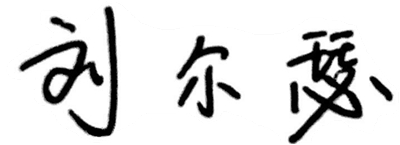 课程代码2020338课程名称大学日语3课程学分4总学时64授课教师周杨教师邮箱19149@gench.edu.cn上课班级全校学生上课教室线上答疑时间周一7.8节  地点：外国语学院221周一7.8节  地点：外国语学院221周一7.8节  地点：外国语学院221主要教材《中日交流标准日本语 初级（下）》，人民教育出版社《中日交流标准日本语 初级（下）》，人民教育出版社《中日交流标准日本语 初级（下）》，人民教育出版社参考资料《新编日语》修订版 第二、三册，周平、陈小芬主编，上海外语教育出版社《新编日语》修订版 第二、三册，周平、陈小芬主编，上海外语教育出版社《新编日语》修订版 第二、三册，周平、陈小芬主编，上海外语教育出版社周次教学内容教学方式作业1第25課　これは明日会議で使う資料です讲授为主，练习为辅，听说读写并重背诵单词和基本课文部分，课后练习2第26課　自転車2人で乗るのは危ないです　讲授为主，练习为辅，听说读写并重背诵单词和基本课文部分，课后练习3第27課　子供のとき、大きな地震がありました　讲授为主，练习为辅，听说读写并重背诵单词和基本课文部分，课后练习4第一次线上测试线上测试，答案解析先进行线上测试，答案讲解5第28課　馬さんは私に地図をくれました讲授为主，练习为辅，听说读写并重背诵单词和基本课文部分，课后练习6第29課　電気を消せ讲授为主，练习为辅，听说读写并重背诵单词和基本课文部分，课后练习7第30課　もう11時だから寝よう讲授为主，练习为辅，听说读写并重背诵单词和基本课文部分，课后练习8第二次线上测试	线上测试，答案解析	先进行线上测试，答案讲解9第31課　このボタンを押すと、電源が入ります讲授为主，练习为辅，听说读写并重背诵单词和基本课文部分，课后练习10第32課　今度の日曜日に遊園地へ行くつもりです讲授为主，练习为辅，听说读写并重背诵单词和基本课文部分，课后练习11第33課　電車が急に止まりました讲授为主，练习为辅，听说读写并重背诵单词和基本课文部分，课后练习12第三次线上测试	线上测试，答案解析	讲授为主，练习为辅，听说读写并重先进行线上测试，答案讲解	背诵单词和基本课文部分，课后练习13第34課　壁にカレンダーがかけてあります讲授为主，练习为辅，听说读写并重背诵单词和基本课文部分，课后练习14第35課　明日雨がふったら、マラソン大会は中止です讲授为主，练习为辅，听说读写并重背诵单词和基本课文部分，课后练习15第36課　遅くなって、すみません讲授为主，练习为辅，听说读写并重背诵单词和基本课文部分，课后练习16随堂网上期末考试讲授为主，练习为辅，听说读写并重背诵单词和基本课文部分，课后练习总评构成（1+X）评价方式占比1期终网上闭卷考试60%X1网上测试+平时网课表现15%X2网上测试+平时网课表现10%X3网上测试+平时网课表现15%